                                                                                                                                                                                                        О Т К Р Ы Т О Е    А К Ц И О Н Е Р Н О Е     О Б Щ Е С Т В О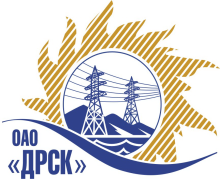 ПРОТОКОЛрассмотрения заявокПРЕДМЕТ ЗАКУПКИ:Открытый запрос предложений на право заключения договора на поставку продукции: «Осветительные установки (в комплекте с генератором)» для нужд филиала ОАО «ДРСК» «Приморские электрические сети». Закупка проводится согласно ГКПЗ 2013г. раздела 2.2.2 «Материалы ТПиР» № 1673  на основании указания ОАО «ДРСК» от 19.09.2013 г. № 106.Плановая стоимость закупки:  762 711,86  руб. без НДС.ПРИСУТСТВОВАЛИ: 8 членов постоянно действующей Закупочная комиссия 2-го уровня.ВОПРОСЫ, ВЫНОСИМЫЕ НА РАССМОТРЕНИЕ ЗАКУПОЧНОЙ КОМИССИИ: О признании предложения соответствующим условиям закупкиО предварительной ранжировке предложенийО проведении переторжкиРАССМАТРИВАЕМЫЕ ДОКУМЕНТЫ:Протокол процедуры вскрытия конвертов с заявками участников.Индивидуальные заключения экспертов Моториной О.А., Голубкова Е.В.Предложения участников.ВОПРОС 1:  «О признании предложений соответствующими условиям закупки»ОТМЕТИЛИ:Предложения ООО «Пожспецсервис» г. Челябинск, ООО «ТД «ЭТС» г. Челябинск признаются удовлетворяющими по существу условиям закупки. Предлагается принять данные предложения к дальнейшему рассмотрениюВОПРОС 2:«О предварительной ранжировки предложений»ОТМЕТИЛИ:В соответствии с требованиями и условиями, предусмотренными извещением о закупке и Закупочной документацией, предлагается предварительно ранжировать предложения следующим образом: ВОПРОС 3 «О проведении переторжки»ОТМЕТИЛИ:Учитывая результаты экспертизы предложений Участников закупки, Закупочная комиссия полагает целесообразным проведение переторжки. РЕШИЛИ:Признать предложения ООО «Пожспецсервис» г. Челябинск, ООО «ТД «ЭТС» г. Челябинск, соответствующими условиям закупкиУтвердить предварительную ранжировку предложений:1 место: ООО «Пожспецсервис» г. Челябинск;2 место: ООО «ТД «ЭТС» г. Челябинск 3. Провести переторжку.3.1 Пригласить к участию в переторжке участников  ООО «Пожспецсервис» г. Челябинск, ООО «ТД «ЭТС» г. Челябинск.Определить форму переторжки: заочная.Назначить переторжку на 18.10.2013 в 15:00 час. (Московского времени).Место проведения переторжки: Торговая площадка Системы www.b2b-energo.ru.Техническому секретарю Закупочной комиссии уведомить участников, приглашенных к участию в переторжке о принятом комиссией решении.ДАЛЬНЕВОСТОЧНАЯ РАСПРЕДЕЛИТЕЛЬНАЯ СЕТЕВАЯ КОМПАНИЯУл.Шевченко, 28,   г.Благовещенск,  675000,     РоссияТел: (4162) 397-359; Тел/факс (4162) 397-200, 397-436Телетайп    154147 «МАРС»;         E-mail: doc@drsk.ruОКПО 78900638,    ОГРН  1052800111308,   ИНН/КПП  2801108200/280150001               город  Благовещенск               город  Благовещенск№ 523/МТПиР№ 523/МТПиР«17» октября 2013г.«17» октября 2013г.Место в предварительной ранжировкеНаименование и адрес участникаЦена заявки и иные существенные условия1 местоООО «Пожспецсервис» г. ЧелябинскПредложенная стоимость 542 372,88 руб. без НДС640 000,00 руб. (с учетом НДС)Существенные условия. Срок поставки: 30.11.2013г. Условия оплаты: до 30.12.2013г. Стоимость остается фиксированной на протяжении всего срока действия договора.  Гарантийный срок: 12месяцев с момента ввода оборудования в эксплуатацию. Предложение действительно: до 31.12.2013г.2 местоООО «ТД «ЭТС» г. ЧелябинскПредложенная стоимость: 577 966,11 руб. без НДС682 000,00 руб. (с учетом НДС)Существенные условия. Срок поставки: 30.11.2013г. Условия оплаты: до 30.12.2013г. Стоимость остается фиксированной на протяжении всего срока действия договора. Гарантийный срок: 12месяцев с момента ввода оборудования в эксплуатацию. Предложение действительно:  до 25.01.2014г.Ответственный секретарь Закупочной комиссии ____________________О.А. МоторинаТехнический секретарь Закупочной комиссии ____________________Г.М. Терёшкина